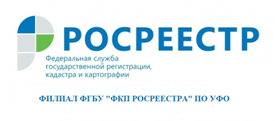 Прямая линия Федеральной кадастровой палаты по Уральскому федеральному округу5 декабря 2018 года в филиале Федеральной кадастровой палаты по Уральскому федеральному округу пройдет прямая линия по электронным услугам Росреестра.Ведущий инженер планового отдела филиала ФГБУ «ФКП Росреестра»  по УФО Даниил Владимирович Битков проконсультирует уральцев о преимуществах подачи заявлений на государственную регистрацию и государственный кадастровый учет в электронном виде. Жители Свердловской области смогут узнать, как оформить запрос в электронном виде на предоставление сведений из ЕГРН; проверить степень готовности поданных документов; найти объект недвижимости и узнать сведения о нем на Публичной кадастровой карте, а также о возможности получения общедоступных сведений с помощью сервиса «Справочная информация об объектах недвижимости в режиме онлайн». Подробную информацию можно узнать, позвонив 5 декабря с 13:00 до 15:00 по телефону: (343) 295-07-00 (доб. 2112).Прямая линия организована в целях повышения правовой грамотности населения. Все консультации бесплатны.филиал ФГБУ «ФКП Росреестра» по УФО